Magic carpet ride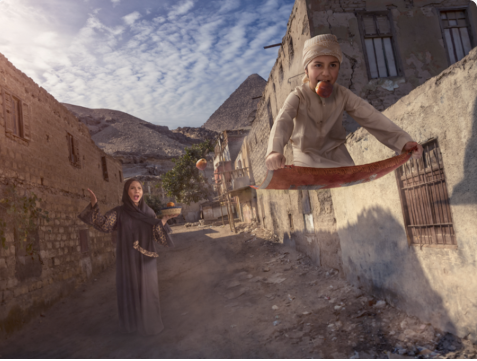 You will be writing a story about this picture above. So now it is time to plan it. Below are a few questions to help you. Who are the characters involved? Where is this boy going?Is he going to do something good or bad? Where will his magic carpet lead him? *Use direct speech in your writing. Remember how would your characters be saying it? Use this template to help you plan your story!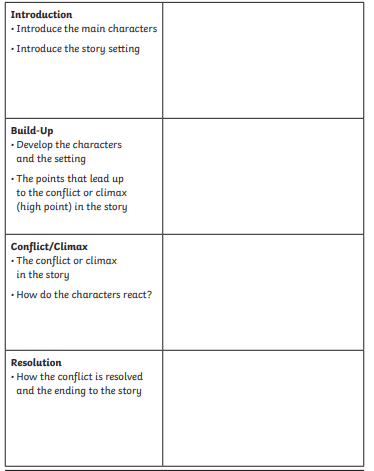 